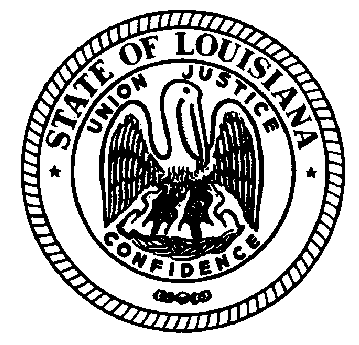 LOUISIANA COMMISSION ON PERINATAL CARE AND PREVENTION OF INFANT MORTALITYWoman’s’ Hospital Conference Room 2. BR, LA Call-in: Zoom 1-602-333-0032 Access Code 695902 September 12, 2019Attendees: 	Dr. P. Scott Barrilleaux, Dr. Marshall St. Amant, Dr. Steven Spedale, Dr. Stacy Drury, Dr. Rodney Wise, Dr. Robert Blereau, Emily Stevens, Gaye Dean, Phone: Amy ZapataGuests: 	Dr. James Hussey, Dr. Veronica Gillispie, Dr. Flip Roberts, Becky Majdoch, Karis Schoellmann, Kelly Bankston, Kerrie Redmond, Rosi Trichilo, Marci Brewer, Rachelle Boudreaux, Tracy Perry, Renee Antoine, Kayla Bruce, Rebecca Roques, Amy Ladley, Dr. Lyn Kieltyka, Nicole Soudelier, Jade MarlerMeeting Notes:Subcommittee ReportsNAS Subcommittee- Stefanski, Stevens, Drury, KarisEmily Stevens summarized the subcommittee’s recommendations related to screening and will continue to monitor progress on these.  Dr. Hussey let the Commission know about a survey for outpatient providers that is being developed by the Office of Behavioral Health (OBH). OBH asked the Commission for input on their two-page draft survey that includes provider and patient questions. They are seeking guidance on the recommended appropriate questions and how often the survey should be completed.OBH is developing a plan for Medicaid reimbursement for methadone. Currently only Buprenorphine is coveredCongenital Syphilis Subgroup –Since Medicaid has a measure tracking this, this subgroup will be activated on an ad hoc basis. No updates today. Membership Sub Committee—Spedale, Biggio, Barrilleaux, Wise, Cheri Johnson, Berkley, Karis Based on results of a poll related to preferred meeting day and time preference. The majority chose the third Thursday of current meeting months. The commission will move to this schedule in 2020Vacancies – Nutritionist: Recommendation for Leslie Lewis has been sent to the office of Boards and Commission for the approval process. Nurse Practitioner – A potential candidate will be contacted before the next meeting.Current Business & UpdatesC-Section Rate Presentation – Follow-up provided by Dr. Kieltyka regarding questions from last meeting’s presentation.Pregnancy Associated Mortality Review (PAMR): Rosi Trichilo updated that Dr. Veronica Gillispie is the new medical director for PAMR. Also, Louisiana is one of 25 states who was awarded CDC funding to support maternal morbidity reviews. Funding starts September 30, 2019. Expanded funding will allow for family interviews, interviews with patients involved in near misses, decreased time in implementing recommendations, and increased trauma informed care. The next data brief for the Louisiana PAMR will be available in the first quarter of 2020. The third PAMR review for the year was held earlier in the day. The last of the 2017 cases will be completed and 2018 cases will begin at the December 5, 2019 at East Jefferson General Hospital. Healthy Moms, Healthy Babies Advisory Council: Rachelle Boudreaux updated that the committee is currently reviewing all recommendations. Their report is due to the governor in February 2020. Draft will be made available to commission. Louisiana Perinatal Quality Collaborative (LaPQC): Amy L. updated that two new hospitals recently joined the collaborative, bringing the total to 37 participating hospitals. 60% of the LaPQC hospitals are reporting data, with 40% reporting quantitative blood loss (QBL). The hospitals are currently working on 30/60/90 day plans to make PQC work manageable. The collaborative is currently building out toolkits for nulliparous women with at term, singleton baby in a vertex position delivered by cesarean section (NTSV). A learning session held Aug 20, 2019.Opioid Pilot Project (NOWS): Marci Brewer updated that meetings have begun with the two pilot hospitals, Woman’s Hospital and Slidell Memorial. An upcoming meeting with Slidell Memorial will focus on quality improvement. They are currently gathering change ideas, resources, and connecting teams with resources. The project received and will use CDC supplemental funding related to opioid training for providers. Dr. Stacy Drury added that there are 3 hospitals in Louisiana that will be participating in the Eat/Sleep/Console program.HR 294 – Racial disparity in maternal and child health outcomes: Final report is due years’ end with recommendations derived from various stakeholders identifying long term solutions. Required summits one held by LDH in August and the Better Birth Outcomes Summit in November will be a primary source for compiling these recommendations. Better Birth Outcomes / March of Dimes – Renee Antoine updated that LDH is partnering with MOD for the Better Birth Outcomes Summit on November 14, 2019. Dr. Fleda Jackson from the Save 100 Babies Campaign Against Black Infant Mortality will be the guest speaker. Agenda includes conversations on equity, birth outcomes, neonatal abstinence and the MOD Annual Prematurity Report Cards. A town hall style meeting will follow.  Free Standing Birthing Facilities: the BFH will inquire about the status of implementation of legislation with Health Standards, and keep the Commission abreast.Newborn Screening: There has been a delay in responding to the study. A meeting is scheduled in October for the Genetics Advisory Council. A goal is to take a more proactive approach to making recommendations in the future, so that a study is not required.LA Medicaid – Rebecca Roques updated that Medicaid has extended emergency contracts due to the legal protests of the MCOs who were not awarded contracts. The current contracts expire at the end of 2019. Open enrollment was scheduled for October 2019 but has been pushed back. The Commission is seeking a new point of contact for Medicaid and the Director of Medicaid was recommended.New Standards for Perinatal Safety: Joint CommissionDr. Gillispie informed that the new standards (handout)go into effect on July 1, 2020 regarding maternal hemorrhage and maternal hypertension. These are two areas currently being covered by the LaPQC.AdjournIn-Person Meetings will remain on the second Thursday of every other month in 2019 from 1:00-3:00. The next in-person meeting will be on November 14, 2019. Workgroup calls will be held on the third Wednesday of every month with the next call on October 16, 2019 from 11:30-12:30.